Уважаемые коллеги!В связи с тем, что образовательные организации области, заявившиеся в апреле 2017 года на участие в конкурсном отборе на получение гранта по направлению «Модернизация организационно-технологической инфраструктуры и обновление фондов школьных библиотек», предоставили в оргкомитет не полный комплект документов, департамент совместно с ГАУ ДПО ЯО «Институт развития образования» (далее – ИРО) объявляет проведение повторного конкурсного отбора организаций Ярославской области, осуществляющих образовательную деятельность по программам начального общего, основного общего и среднего общего образования, на получение вышеназванного гранта. Срок подачи заявок и конкурсных материалов в оргкомитет ИРО - 10 - 19 мая 2017 года. Обращаем внимание, что конкурсный отбор проводится в рамках реализации мероприятий Федеральной целевой программы развития образования 2017 года в Ярославской области по мероприятию «Модернизация технологий и содержания обучения в соответствии с новым федеральным государственным образовательным стандартом посредством разработки концепций модернизации конкретных областей, поддержки региональных программ развития образования и поддержки сетевых методических объединений».Организационное и информационно-методическое сопровождение конкурсного отбора осуществляется ИРО. Информация о количестве и форме конкурсных материалов на бумажном и электронном носителях для участия образовательных организаций в конкурсном отборе представлена на сайте ИРО в разделе «Новости».В комплекте документов, подаваемых организацией в оргкомитет на конкурсный отбор, в обязательном порядке должны быть: - справка (код по КНД 1120101) налогового органа (далее – справка из налогового органа) об исполнении налогоплательщиком обязанности по уплате налогов, сборов, страховых взносов, пеней, штрафов, процентов;- согласие органа, осуществляющего полномочия учредителя образовательной организации.	Образовательным организациям, в апреле направившим в оргкомитет конкурсные материалы и документы, необходимо дополнительно представить справку из налогового органа и учесть следующее: заявка организации на участие в конкурсном отборе должна быть датирована каким-либо числом повторно проводимого конкурсного отбора, то есть       от 10 до 19 мая 2017 года.Круглова Елена Николаевна(4852) 40-08-64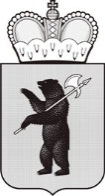 ДЕПАРТАМЕНТ ОБРАЗОВАНИЯЯРОСЛАВСКОЙ ОБЛАСТИСоветская ул., д. . Ярославль, 150000Телефон (4852) 40-18-95Факс (4852) 72-83-81e-mail: http://yarregion.ru/depts/dobrОКПО 00097608, ОГРН 1027600681195,ИНН / КПП 7604037302 / 760401001___05.05.2017_________№__ИХ.24-2505/17___На №           от           Руководителям органов местногосамоуправления, осуществляющим управление в сфере образованияО переносе срока проведения конкурсного отбораПервый заместитель директора департаментаС.В. Астафьева